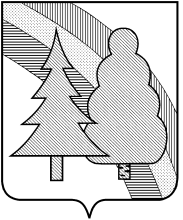 Финансовое управление администрации закрытого административно-территориального образования город Радужный Владимирской области(Финансовое управление администрации ЗАТО г.Радужный)П Р И К А Зот 26.12.2019г. 								           № 154О внесении изменений в приказфинансового  управления от 28.05.2012г.							                № 17 «О политике обработки персональных данных в финансовом управлении администрации ЗАТО г.Радужный Владимирской области»В соответствии с требованиями  Федерального закона от 01.04.2019г. № 48-ФЗ «О внесении изменений в Федеральный закон «Об индивидуальном (персонифицированном) учете в системе обязательного страхования и отдельные законодательные акты Российской Федерации»,П Р И К А З Ы В А Ю:1. Внести в «Политику обработки персональных  данных в финансовом управлении администрации  ЗАТО г.Радужный Владимирской области», утверждённую  приказом финансового  управления от 28.05.2012г. № 17, следующие изменения:1.1. В  абзаце 2 подпункта 3.6 пункта 3 «Состав персональных данных»слова  «пенсионное свидетельство» заменить словами «документ, подтверждающий регистрацию в системе индивидуального (персонифицированного) учёта».2. Ведущему специалисту по делопроизводству и кадровым вопросам Е.В.Павлюк ознакомить сотрудников управления с настоящим приказом под роспись.3. Контроль за выполнением настоящего приказа оставляю за собой.Зам.главы администрации города по финансам и экономике, начальник финансового управления администрации ЗАТО г.Радужный     		О.М.Горшкова